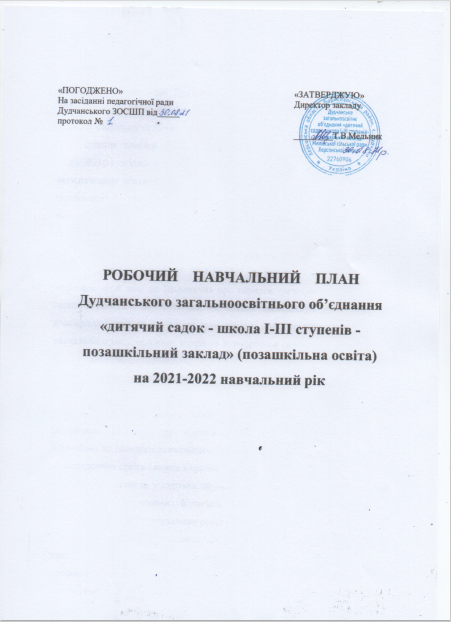 І. Загальні засади  Навчальний  план Дудчанського ЗОСШП (позашкільний підрозділ) на 2021/2022 н.р. складений на виконання частини 2 статті 16 Закону України «Про позашкільну освіту» з урахуванням наказу МОН України від  №17 «Про затвердження типової освітньої програми закладу позашкільної освіти» від 05.01.2021р., згідно з Положенням про позашкільний навчальний заклад, затвердженим постановою Кабінету Міністрів України від 06.05.2001 № 433, постановою Кабінету Міністрів України від 27.08.2010 № 769 «Про внесення змін до Положення про позашкільний навчальний заклад», власним статутом, Положенням про порядок організації індивідуальної та групової роботи в позашкільних навчальних закладах, затвердженим наказом Міністерства  освіти  і  науки  України  від  11.08.2004 № 651  та  наказом  від 10.12.2008 № 1123 «Про внесення змін до Положення про порядок організації індивідуальної та групової роботи в позашкільних навчальних закладах», з урахуванням рівнів класифікації гуртків,  кількості груп дітей у них, років навчання,  структури навчального року, основних напрямів позашкільної освіти:художньо-естетичного;науково – дослідницький          Мова навчання українська.ІІ. Організація навчальних занятьОрганізація діяльності груп гуртків основного рівня навчання здійснюється відповідно до типового навчального плану і навчальних програм, затверджених Міністерством освіти і науки України.Термін навчання у гуртках обумовлюється специфікою їх діяльності та навчальними програмами. Кількість годин на тиждень визначається за напрямами роботи з урахуванням років навчання та рівня навчання.До основного рівня  відносяться гуртки, які розвивають інтереси  учнів,  дають їм знання, практичні уміння та навички, задовольняють потреби у професійній орієнтації. Вихованці, які виявляють стійкі інтереси та здібності до конкретної творчої діяльності, зараховуються до гуртка основного рівня навчання.  Навчальні програми гуртків цього рівня розроблені на 1 або 2 роки навчання, при цьому кількість годин на тиждень визначається за напрямами роботи, специфіки діяльності гуртка, основного рівня з урахуванням років навчання.ІІІ. Структура навчального рокуНавчальний рік починається 01 вересня 2021 року і закінчуться 07.06.2022р.З 01 по 15 вересня здійснюється комплектування груп гуртків для першого року навчання. Цей період вважається робочим часом керівника гуртка.	 Навчальні заняття організовуються за семестровою системою.Навчальні заняття організовуються за семестровою системою:І семестр - з 01.09.2021 р. по 25.12.2021 р.ІІ семестр - з 10.01.2022 р. по 07.06.2022 р.Канікули: - осінні - з 25.10 по 31.10.2021 р. - зимові - з 25.12 р. по 09.01.2022 р. - весняні - з 28.03 по 03.04 2022р.Середня наповнюваність гуртків, становить  не менше 15 вихованців.Наповнюваність окремих груп гуртків установлюється директором  навчального закладу залежно від профілю, навчальних планів, програм та можливостей навчально-виховного процесу, рівня майстерності вихованців.У канікулярні, вихідні та святкові дні позашкільна освіта  працює за окремим планом, затвердженим директором  навчального закладу. У літній канікулярний час Дудчанське загальноосвітнє об´єднання «дитячий садок-школа-  І-ІІІ ступенів- позашкільний заклад» проводить  роботу з вихованцями  в різних організаційних формах: екскурсії, фестивалі, свята, конкурси, концерти, конкурси-захисти науково-дослідницьких робіт учнів – членів МАН тощо як підсумок навчально-виховного процесу за 2021-2022 навчальний рік, організовує змістовне дозвілля у таборі відпочинку з денним перебуванням, а також використовує інші форми роботи.Навчальний план зорієнтований на роботу закладу за п´ятиденним  робочим тижнем. Структура навчального року може змінюватися згідно з рішенням педагогічної ради з урахуванням регіональних особливостей, кліматичних умов.РОБОЧИЙ НАВЧАЛЬНИЙ ПЛАН позашкільної освітиДудчанського загальноосвітнього об´єднання « дитячий садок-школа-                                   І-ІІІ ступенів- позашкільний заклад»   № з/пНапрям діяльностіНазва гурткаК-сть груп ПІБ керівника К-сть годин на тиждень К-сть вихованців у гуртку К-сть вихованців у гуртку 1.Художньо-естетичнийВокального співу1Іванів А.Ф.345451.Художньо-естетичнийАнсамбль ложкарів1Іванів А.Ф.230301.Художньо-естетичнийХорового співу1Іванів А.Ф.126261.Художньо-естетичнийЮні аматори сцени1Потишняк Г.О.615151.Художньо-естетичнийХореографічний  «Колорит»1Потишняк Г.О.615151.Художньо-естетичнийДитячий театр1Грицик А.В.315151.Художньо-естетичнийУсього:6211461462ІншіМАН. Шкільне наукове товариство1Іванів О.Я.315152Інші«Орієнтир»1Кмітевич О.В.315152Інші«Основи комп'ютерної графіки»1Іванів О.В.315152Інші«Інформаційна грамотність»1Іванів О.В.315152ІншіОснови науково-дослідницької діяльності в галузі географії1315152ІншіУсього:5157575УСЬОГО:УСЬОГО:УСЬОГО:Груп: 11Груп: 11Годин: 36Дітей:  221Дітей:  221Дітей:  221